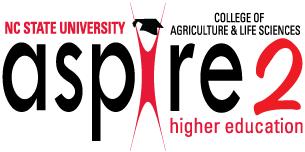 A.S.P.l.R.E (ACT Supplemental Preparation In Rural Education) A curriculum designed to help improve student's ACT Scores30 Hour Course with 4 Practice ExamsFridays, June 24 - August 198:45 a.m. – 12:00 noon Maiden Chapel Faith Center in Mt. View * 5100 Fleetwood Dr, Hickory 28602Practice Exams and Parent/Student Meeting at Cooperative Extension Office located at the Agricultural Resources Center, 1175 South Brady Avenue, Newton Sophomores, Juniors and Seniors accepted into the program will receive 1 PrincetonReview ACT Study Manual, 1,296 Practice Questions Booklet, Princeton Review Selective College Admissions Booklet, 4 full length ACT Practice Exams,and 30 hours of ACT Test Preparation InstructionParent and Student Meeting:  Monday, June 6 from 5:30-6:30 p.m. at Ag Resources Center. This meeting is for parents/students who would like more information about ASPIRE, as well as those registered to attend the course.Exams:  June 18, July 12, August 9 and August 27 from 8:30 a.m. – 12:30 p.m. Cost: $165 with $100 refundable based on class/exam participation; exam completion is required to qualify for refund. Scholarship assistance is available and awarded through NCSU ASPIRE.To Register:  Complete the online ASPIRE application at http://harvest.cals.ncsu.edu/aspire  or contact Cooperative Extension to request a paper application.  Register by June 1.College Tours: As part of Summer ASPIRE, we will be planning some FREE college tours and college readiness workshop based on the interests of the students with dates TBA. 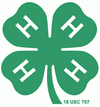 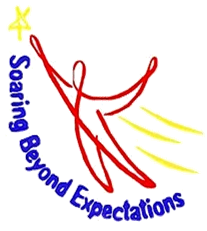 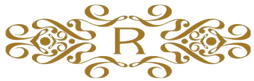 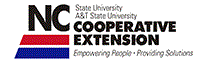 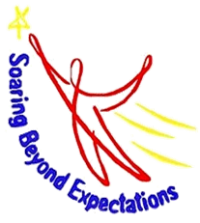 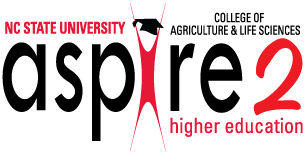 Do you want to go to college?Do you want help gaining admissions to college?Are you intimidated by college entrance examinations such as the ACT?If you answered YES to any of these questions then the A.S.P.l.R.E. Program is perfect for you!As a high school student, preparing for a college entrance examination like the ACT can be pretty difficult!  Fortunately, local Extension Agents are now offering a course to prepare you for the ACT College Entrance Examination through the A.S.P.l.R.E. {ACT Supplemental Preparation in Rural Education) Program. By participating in an A.S.P.l.R.E. ACT Class, you will learn the latest tactics and strategies to improve your ACT score and increase your chances of getting into college!The A.S.P.l.R.E. program is designed to bridge deficits in rural high school students' performance on the ACT College Entrance Examination in order to increase the number of students pursuing higher education.  This is a cooperative initiative through the College of Agriculture and Life Sciences at North Carolina State University and Cooperative Extension.The program includes The Princeton Review ACT study manual, The Princeton Review 1,296 practice question manual, 4 ACT full-length practice exams with score analysis and breakdown, The Princeton Review selective college admissions booklet, and 30 hours of class time instruction, where students will learn the skills they need to be able to tackle the ACT! Interested in participating in the A.S.P. l.R.E. ACT course? Contact Donna Mull at 828-465-8240 or donna_mull@ncsu.edu to receive an A.S.P.l.R.E. application!Offered in collaboration with Maiden Rosenwald CDC and Inspired Learning, a 2st Century Learning Center to prepare and inspire students for educational excellence. Inspired Learning is based at Maiden Chapel Baptist Faith Center. Summer ASPIRE open to any interested and qualifying student. 